                                   Obec Lipová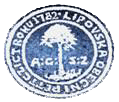 Číslo jednací: 	OULI 112/2015Ze dne:		23. 3. 2015Vyřizuje:		Pala MiroslavTelefon:		577 341 229e-mail: 		obeclipova@volny.czZáměr prodeje části pozemkové parcely Na základě usnesení zastupitelstva obce č. 03-150320 ze dne 20. 3. 2015 oznamuji záměr prodeje částí pozemkových parcel č. 2809/2 a 2837 u č. p. 14.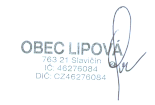 Zveřejněno: 	23. 3. 2015Sňato		DIČ: CZ 46276084, e-mail: obeclipova@volny.cz, http: www.obec-lipova.unas.cz, tel. 577 341 229, bankovní spojení: ČS 140 558 2349/0800.